DODATEK ELEKTRYCZNY - Instrukcja złożenia wniosku elektronicznegoPoniższa instrukcja ma ułatwić złożenie wniosku o dodatek elektryczny w formie elektronicznej. Jednocześnie uprzejmie informujemy, że Miejski Ośrodek Pomocy Społecznej w Olecku nie jest administratorem portalu ePUAP i nie ma wpływu na jego funkcjonowanie. Pomoc techniczna portalu ePUAP dostępna jest na stronie www.epuap.gov.pl w zakładce „POMOC”.Wejdź na stronę https://mopsolecko.naszops.pl Wejdź w zakładkę Dodatek elektryczny dla gospodarstw ogrzewanych energią elektryczną - druki do pobrania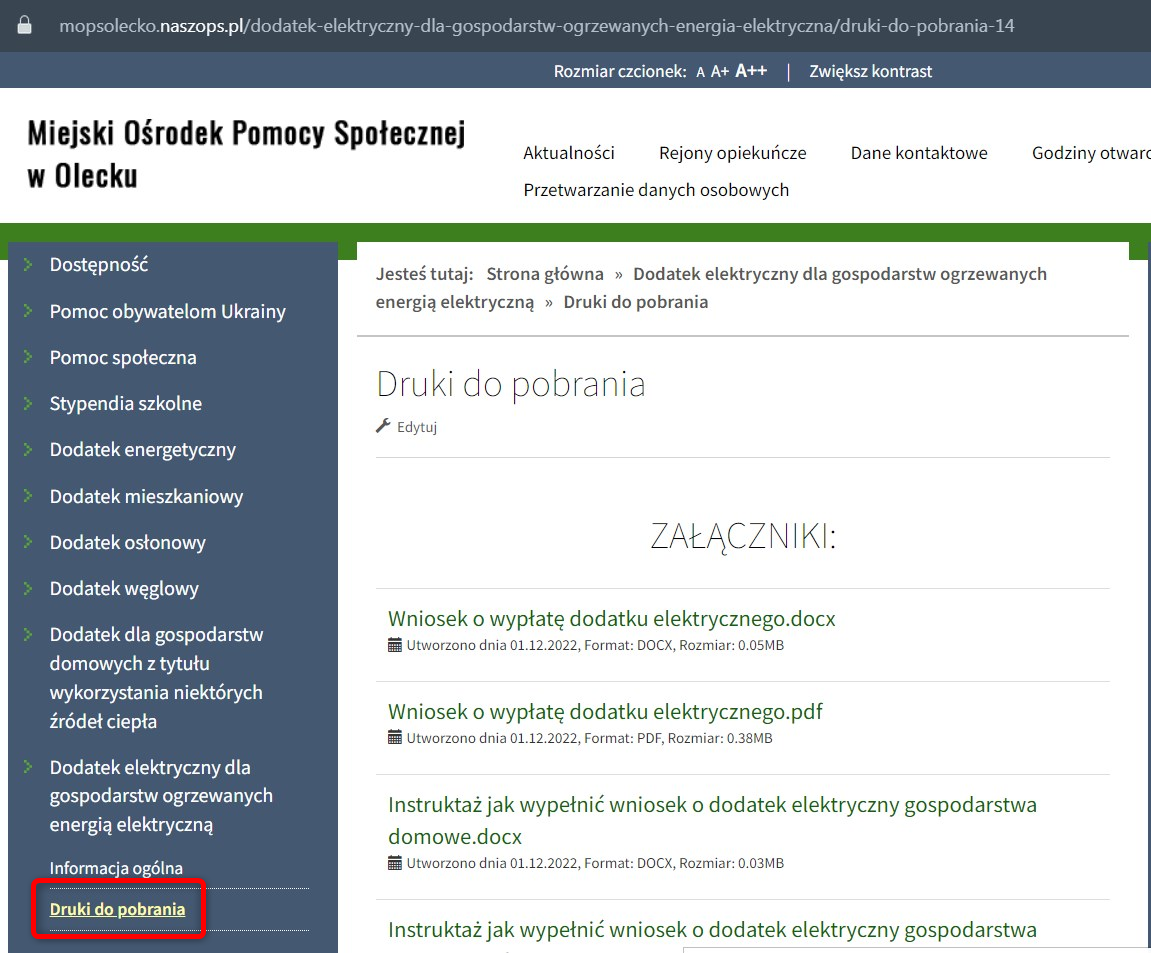 Kliknij w link „Wniosek o wypłatę dodatku elektrycznego.docx” lub „Wniosek o wypłatę dodatku elektrycznego.pdf” Otwórz i wydrukuj wniosek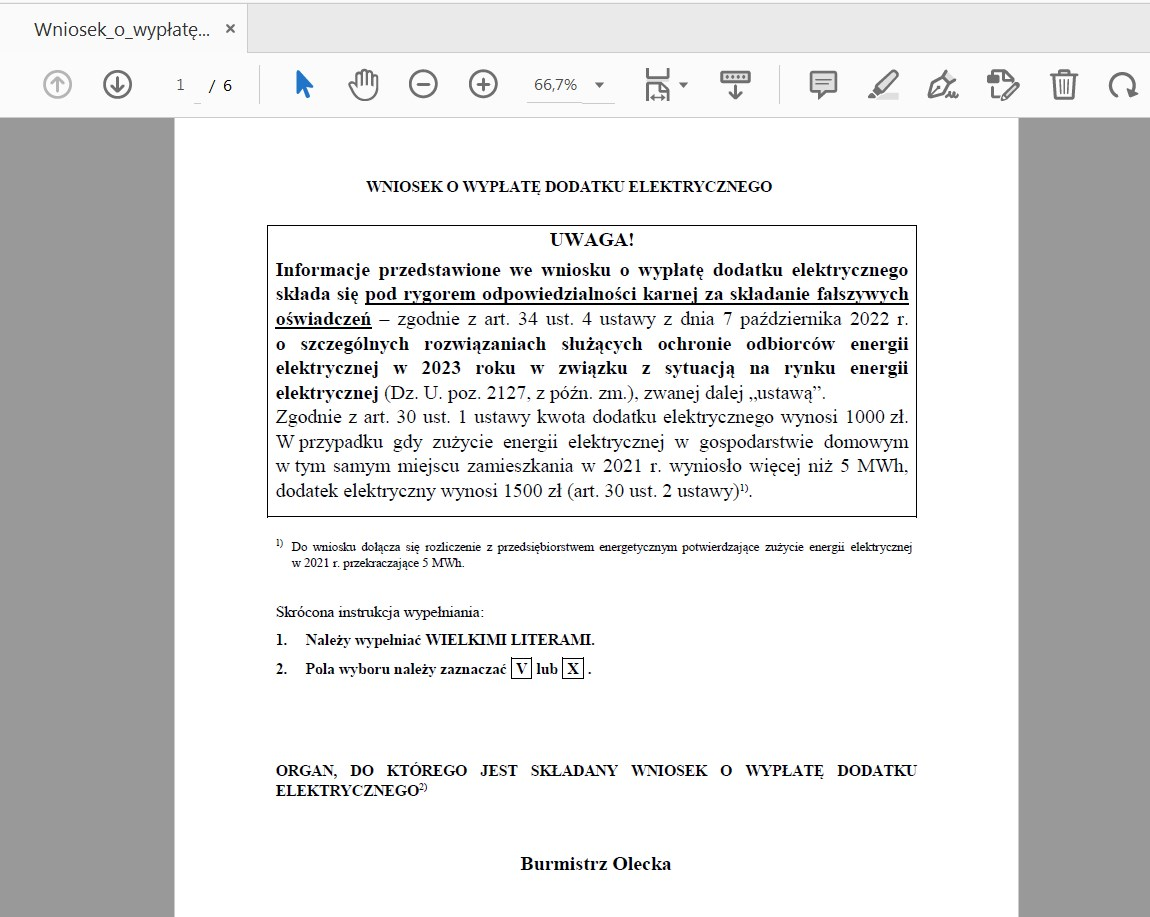 Wypełnij dokładnie wniosek i podpisz https://www.gov.pl/web/gov/podpisz-dokument-elektronicznie-wykorzystaj-podpis-zaufany Wejdź na platformę ePUAP www.epuap.gov.pl, a następnie zaloguj się przy użyciu wybranej metody logowania.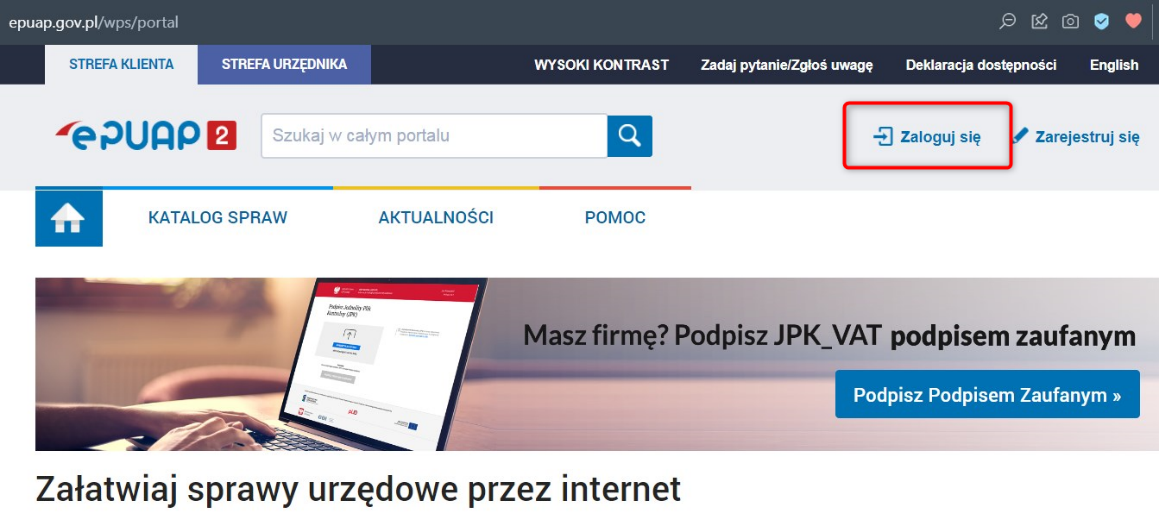 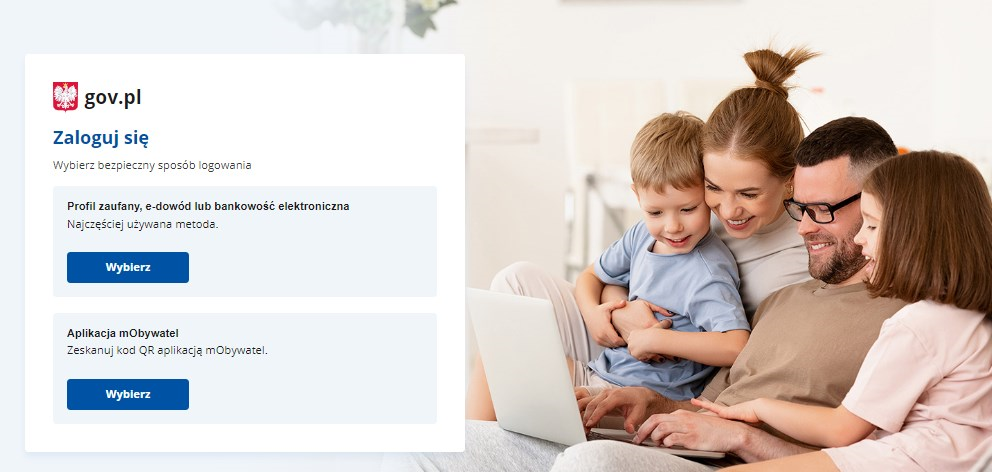 Przejdź do Katalogu Spraw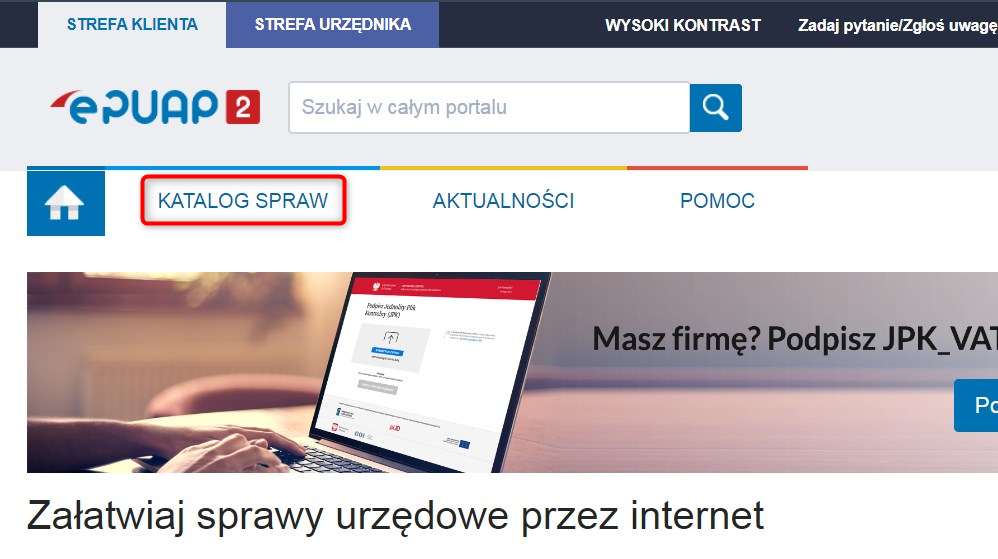 Wyszukaj i wybierz Miejski Ośrodek Pomocy Społecznej w Olecku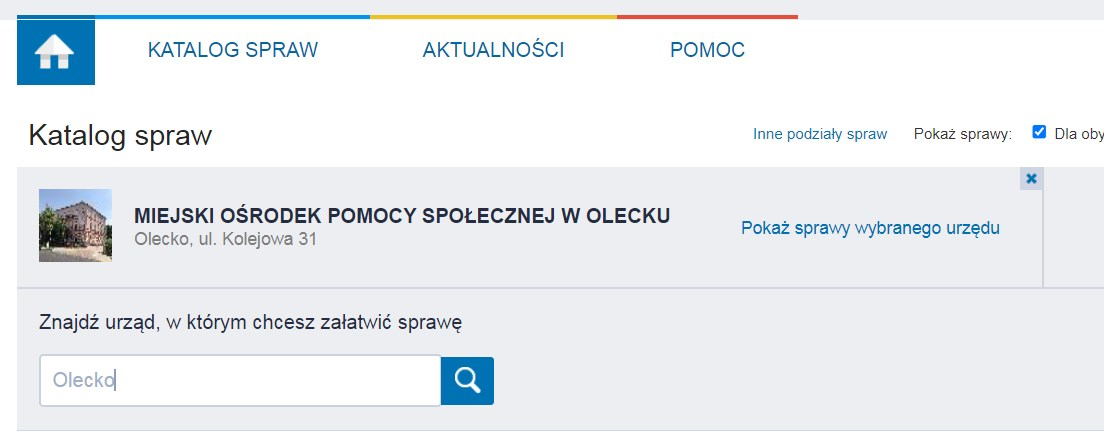 Kliknij zakładkę „Pisma do urzędu” i wybierz „Pismo ogólne do podmiotu publicznego”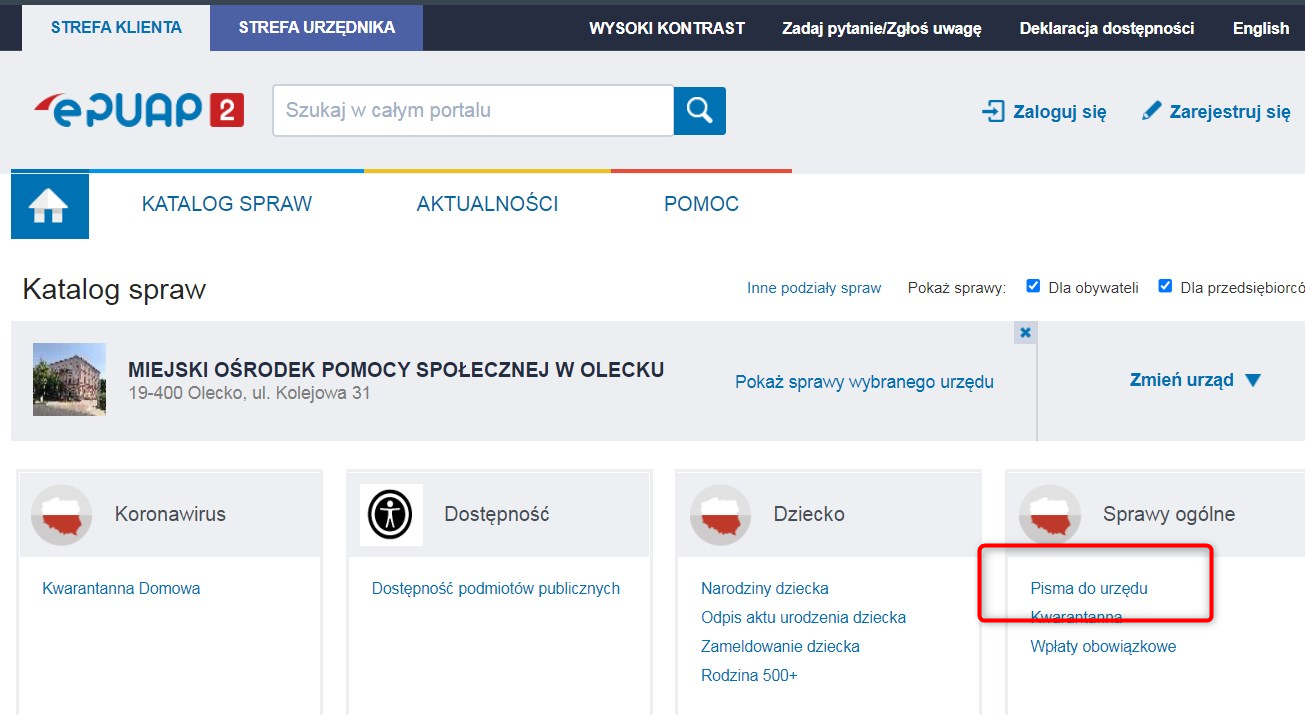 Uzupełnij wymagane pola i dodaj podpisany wcześniej plik poprzez „dodaj załącznik”. Wyślij wniosek. Adres skrytki ePUAP: /mopswolecku/SkrytkaESP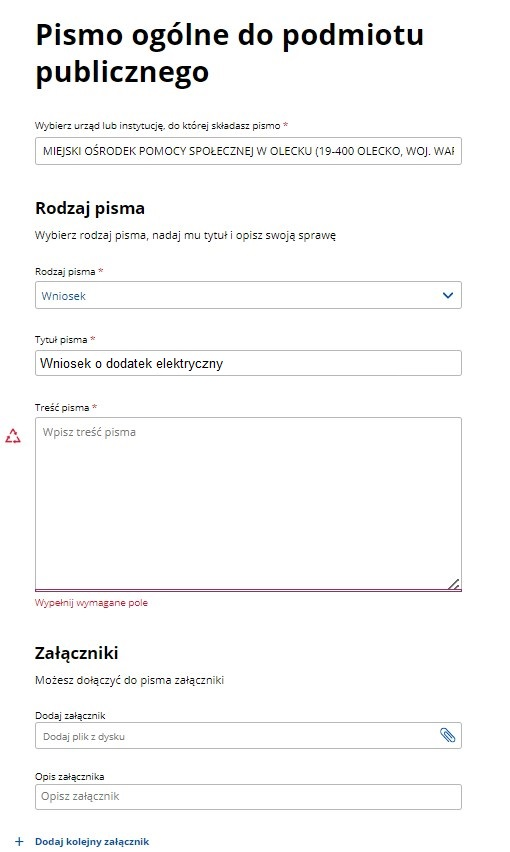 System pokaże wizualizację wniosku, który trzeba jeszcze podpisać.Kliknij „Podpisz profilem zaufanym”, a następnie wyślij podpisany wniosek. Gotowe!